2014 Reconciliation Grant Report Form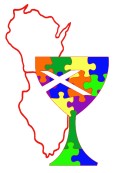 Pro-Reconciliation/Anti-Racism CommitteeChristian Church (Disciples of Christ) in Illinois and WisconsinDue July 1, 2014Organization and Project/Program OverviewName of Organization: __________________________________________   Project/Program Title: __________________________________________Person completing this form: _____________________________________Email:	 _________________________________Now that the project/program has been completed, which of the following funding priorities did the grant in fact relate to (check all that apply).  ___  Innovative and creative projects/programs aimed at fostering healthy conversations on racism in a community___  Projects/programs aimed at the empowerment of marginalized communities or cultivation of relationships between different communities.___  Projects/programs that seek to change the systems that cause racial discrimination (e.g., existing laws, company policies and practices)___  Projects/programs that seek to change attitudes through education, personal involvement and shared common experience___  Projects/programs that creatively deal with or address current social problems specific to a community.Supplemental MaterialsPlease submit pictures, print materials, and other materials from the project/program that showcases what was accomplished.  By submitting items, you give permission for the Region to use them in its publications.Report NarrativeYour Report Narrative is a crucial part of the grant report form.  Your answers enable us to share both the good work that you have accomplished AND to learn what does (and doesn’t) work. Your honesty helps us be good stewards of grant funds in the future and will allow other organizations and congregations to learn from your experiences. Although we will gladly read more, each answer should be at least one paragraph.  What was successful/worked well?What are you most proud of?What lessons/new insights have you gained from the doing the program/project.What was not successful/did not work well? (Sometimes this is how we learn the best!)  What new collaborations resulted from this project?  What existing collaborations were strengthened?  Please submit complete application no later than July 1, 2014 to: Please submit complete application no later than July 1, 2014 to: Please submit complete application no later than July 1, 2014 to: The Christian Church (Disciples of Christ)in Illinois and WisconsinPR/AR Committee1011 N. Main StreetBloomington, Illinois 61701ORnews@cciwdisciples.org